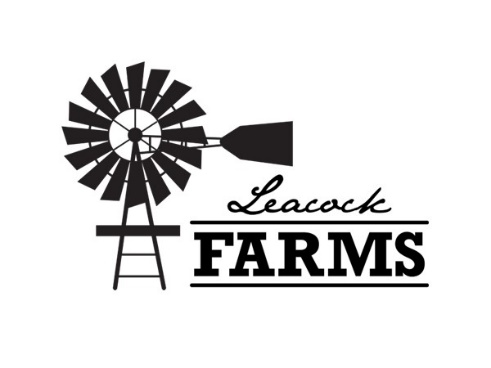 Leacock Farm’s Pumpkin BreadTotal Time:  2 Hours Yields: 2 LoavesIngredients: 15 oz		Pureed pumpkin (Roasted fresh is best, canned will do)3 Cups		Sugar1 Cup		Vegetable or canola oil4 each		Eggs3-1/2 Cups	AP Flour2/3 Cup	Cold Water2 Tsp each	Baking Soda, salt, vanilla extract5 Tsp		Pumpkin Spice (ground clove 1 tsp, cinnamon 2 tsp, ginger 1 tsp, nutmeg 1tsp)Instructions:1. Preheat oven to 325F2. In a medium bowl mix sugar, pumpkin, oil, eggs and water3. Combine the rest of the ingredients, then mix in the flour 1 cup at a time until incorporated trying not to over mix batter4. grease two 8x4” loaf pans, the batter should be just over 1/2 full.5. Bake for 75-90 minutes or until a toothpick comes out clean in the centre6. allow bread to cool for 10 minutes before transferring onto a wire cooling rack7. Enjoy